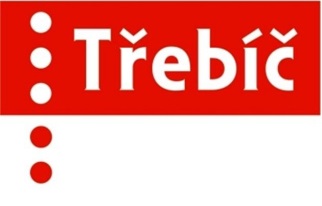 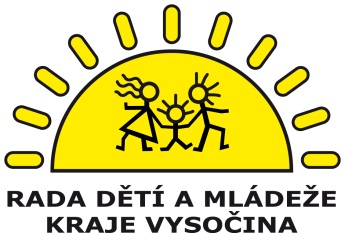 „TŘEBÍČSKÉ SRDÍČKO“CENA ANTONÍNA HOBZYInterní pravidla pro oceňování dobrovolníků v oblasti práce s dětmi a mládežíPREAMBULECenu „TŘEBÍČSKÉ SRDÍČKO“ uděluje Město Třebíč a Rada dětí a mládeže kraje Vysočina.Cílem udělování ceny je ocenit dobrovolníky, kteří dlouhodobě, nezištně a pravidelně pracují v oblasti volného času dětí a mládeže, zviditelnit jejich práci i organizace, kde působí. V důsledku toho i vzbudit zájem veřejnosti o pravidelné volnočasové aktivity dětí a mládeže. V neposlední řadě také posílit respekt k jejich dobrovolné práci.Pravidelná zájmová volnočasová činnost má zásadní význam ve výchově dětí a mládeže. Ve spojení s rodinou a školou tvoří základ správného rozvoje osobnosti dítěte. Zároveň je nejlepší metodou prevence kriminality a dalších sociálně nežádoucích jevů.Podpora tokových aktivit je jednou z dlouhodobých priorit města Třebíče.Antonín Hobza – Srdíčko (1899 – 1987) byl u vzniku skautingu v Třebíči a dobrovolné práci s dětmi se věnoval do konce svého života. Je významnou osobností nejen skautingu, ale může být vzorem všem, kdo se práci s dětmi a mládeží věnují.KDO MŮŽE BÝT OCENĚNNa cenu může být nominována osoba starší 18 let, která dlouhodobě vykonává nebo vykonávala pravidelnou dobrovolnou činnost ve prospěch dětí a mládeže v jejich volném čase na území města Třebíče minimálně 3 roky.Pravidelnou dobrovolnou činností se rozumí práce nebo aktivita, za kterou dobrovolník zpravidla nepobírá nebo nepobíral mzdu nebo plat, v libovolné výši, formou dohody o provedení práce, dohody o pracovní činnosti nebo v rámci pracovního poměru a je vykonávána pravidelně během celého školního roku.Podmínkou udělení ceny je souhlas nominovaného se zveřejněním jména, fotografií a důvodu udělení ceny.KATEGORIE:aktivní dobrovolník ve věku 18 – 26 letaktivní dobrovolník starší 26 letsenior, který už aktivně s dětmi nepracuje, ale této činnosti se celoživotně věnovalJednotlivec může být nominován opakovaně. Cenu však může získat pouze jednou.KDO MŮŽE NOMINOVATNavrhovatelem může být právnická osoba, obvykle nezisková organizace, nebo občan.Nominace obsahuje:základní osobní data nominovaného a kontaktní údajepopis činnosti kandidáta ceny a důvody jeho navrženístručnou charakteristiku a kontaktní údaje navrhovateleNominační formulář je přílohou č. 1.VÝBĚR OCENĚNÝCHVýběr oceněných provede komise pro zájmové aktivity jako poradní orgán rady města.OCENĚNÍVšichni nominovaní dostanou dopis s poděkováním za svoji dobrovolnou práci.Cena je kovová plastika ve tvaru srdce.TERMÍNY A ZPŮSOB PODÁNÍ NOMINACETermín zaslání nominací za rok 2016 je do 25. 01. 2017. Pro následující roky do 31.12. daného roku.Nominace se předkládají v papírové podobě k rukám kontaktní osoby nebo elektronicky e-mailem na adresu kontaktní osoby.KONTAKTNÍ OSOBAKontaktní osobou je tajemnice Komise pro zájmové aktivity Veronika Nováková, 568 896 199, v.novakova@trebic.cz , Městský úřad Třebíč, odbor školství a kultury, Karlovo nám. 104/55, Třebíč.